博时汇享纯债债券型证券投资基金2019年半年度报告2019年6月30日基金管理人：博时基金管理有限公司基金托管人：江苏银行股份有限公司报告送出日期：二〇一九年八月二十七日§1 重要提示及目录1.1 重要提示基金管理人的董事会、董事保证本报告所载资料不存在虚假记载、误导性陈述或重大遗漏，并对其内容的真实性、准确性和完整性承担个别及连带的法律责任。本半年度报告已经三分之二以上独立董事签字同意，并由董事长签发。 基金托管人江苏银行股份有限公司根据本基金合同规定，于2019年8月26日复核了本报告中的财务指标、净值表现、利润分配情况、财务会计报告、投资组合报告等内容，保证复核内容不存在虚假记载、误导性陈述或者重大遗漏。 基金管理人承诺以诚实信用、勤勉尽责的原则管理和运用基金资产，但不保证基金一定盈利。 基金的过往业绩并不代表其未来表现。投资有风险，投资者在作出投资决策前应仔细阅读本基金的招募说明书及其更新。 本报告中财务资料未经审计。 本报告期自2019年1月1日起至6月30日止。1.2 目录§1 重要提示及目录	11.1 重要提示	11.2 目录	2§2 基金简介	42.1 基金基本情况	42.2 基金产品说明	42.3 基金管理人和基金托管人	42.4 信息披露方式	52.5 其他相关资料	5§3 主要财务指标和基金净值表现	53.1 主要会计数据和财务指标	53.2 基金净值表现	5§4 管理人报告	74.1 基金管理人及基金经理情况	74.2 管理人对报告期内本基金运作遵规守信情况的说明	114.3 管理人对报告期内公平交易情况的专项说明	114.4 管理人对报告期内基金的投资策略和业绩表现的说明	124.5 管理人对宏观经济、证券市场及行业走势的简要展望	124.6 管理人对报告期内基金估值程序等事项的说明	134.7 管理人对报告期内基金利润分配情况的说明	134.8 报告期内管理人对本基金持有人数或基金资产净值预警情形的说明	13§5 托管人报告	135.1 报告期内本基金托管人遵规守信情况声明	145.2 托管人对报告期内本基金投资运作遵规守信、净值计算、利润分配等情况的说明	145.3 托管人对本半年度报告中财务信息等内容的真实、准确和完整发表意见	14§6 半年度财务会计报告（未经审计）	146.1 资产负债表	146.2 利润表	156.3 所有者权益（基金净值）变动表	166.4 报表附注	17§7 投资组合报告	317.1 期末基金资产组合情况	317.2 报告期末按行业分类的股票投资组合	317.3 期末按公允价值占基金资产净值比例大小排序的所有股票投资明细	317.4 报告期内股票投资组合的重大变动	327.5 期末按债券品种分类的债券投资组合	327.6 期末按公允价值占基金资产净值比例大小排序的前五名债券投资明细	327.7 期末按公允价值占基金资产净值比例大小排序的所有资产支持证券投资明细	327.8 报告期末按公允价值占基金资产净值比例大小排序的前五名贵金属投资明细	327.9 期末按公允价值占基金资产净值比例大小排序的前五名权证投资明细	337.10 报告期末本基金投资的股指期货交易情况说明	337.11 报告期末本基金投资的国债期货交易情况说明	337.12 投资组合报告附注	33§8 基金份额持有人信息	338.1 期末基金份额持有人户数及持有人结构	338.2 期末基金管理人的从业人员持有本基金的情况	348.3 期末基金管理人的从业人员持有本开放式基金份额总量区间的情况	34§9 开放式基金份额变动	34§10 重大事件揭示	3410.1 基金份额持有人大会决议	3510.2 基金管理人、基金托管人的专门基金托管部门的重大人事变动	3510.3 涉及基金管理人、基金财产、基金托管业务的诉讼	3510.4 基金投资策略的改变	3510.5 为基金进行审计的会计师事务所情况	3510.6 管理人、托管人及其高级管理人员受稽查或处罚等情况	3510.7 基金租用证券公司交易单元的有关情况	3510.8 其他重大事件	36§11 影响投资者决策的其他重要信息	3611.1 报告期内单一投资者持有基金份额比例达到或超过20%的情况	3611.2 影响投资者决策的其他重要信息	37§12 备查文件目录	3712.1 备查文件目录	3712.2 存放地点	3712.3 查阅方式	37§2 基金简介2.1 基金基本情况2.2 基金产品说明2.3 基金管理人和基金托管人2.4 信息披露方式2.5 其他相关资料§3 主要财务指标和基金净值表现3.1 主要会计数据和财务指标金额单位：人民币元注：本期已实现收益指基金本期利息收入、投资收益、其他收入（不含公允价值变动收益）扣除相关费用后的余额，本期利润为本期已实现收益加上本期公允价值变动收益。期末可供分配利润是指期末资产负债表中未分配利润与未分配利润中已实现部分的孰低数。上述基金业绩指标不包括持有人认购或交易基金的各项费用，计入费用后实际收益水平要低于所列数字。3.2 基金净值表现3.2.1 基金份额净值增长率及其与同期业绩比较基准收益率的比较博时汇享纯债债券A博时汇享纯债债券C注：本基金的业绩比较基准：中债综合财富（总值）指数收益率×90%+1年期定期存款利率（税后）×10%由于基金资产配置比例处于动态变化的过程中，需要通过再平衡来使资产的配置比例符合基金合同要求，基准指数每日按照90%、10%的比例采取再平衡，再用每日连乘的计算方式得到基准指数的时间序列。3.2.2自基金合同生效以来 基金份额累计净值增长率变动及其与同期业绩比较基准收益率变动的比较份额累计净值增长率与业绩比较基准收益率历史走势对比图（2017年2月28日至2019年6月30日）博时汇享纯债债券A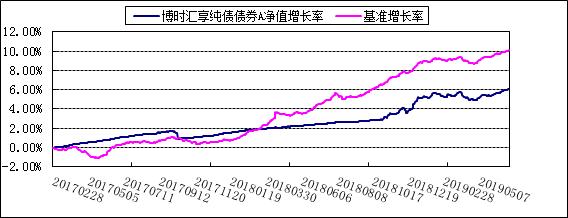 博时汇享纯债债券C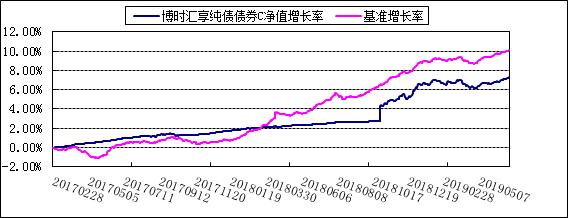 §4 管理人报告4.1 基金管理人及基金经理情况4.1.1 基金管理人及其管理基金的经验博时基金管理有限公司是中国内地首批成立的五家基金管理公司之一。“为国民创造财富”是博时的使命。博时的投资理念是“做投资价值的发现者”。截至2019年6月30日，博时基金公司共管理185只开放式基金，并受全国社会保障基金理事会委托管理部分社保基金，以及多个企业年金账户，管理资产总规模逾9345亿元人民币，剔除货币基金与短期理财债券基金后，博时基金公募资产管理总规模逾2699亿元人民币，累计分红逾980亿元人民币，是目前我国资产管理规模最大的基金公司之一。1、 基金业绩根据银河证券基金研究中心统计，截至2019年2季末：博时旗下权益类基金业绩亮眼，54只产品（各类份额分开计算，不含QDII，下同）今年来净值增长率银河同类排名在前1/2，31只银河同类排名在前1/4，15只银河同类排名在前1/10，15只银河同类排名在前10。其中，博时回报灵活配置混合、博时乐臻定期开放混合、博时医疗保健行业混合今年来净值增长率分别在145只、61只、14只同类产品中排名第1；博时量化平衡混合、博时弘泰定期开放混合、博时上证50ETF联接(A类)、博时上证50ETF联接(C类)、博时荣享回报灵活配置定期开放混合(C类) 今年来净值增长率分别在102只、61只、46只、34只、15只同类产品中排名第3；博时特许价值混合(A类)今年来净值增长率在414只同类产品中排名第20；博时鑫源灵活配置混合(C类)、博时鑫源灵活配置混合(A类)、博时上证50ETF、博时新起点灵活配置混合(A类)、博时颐泰混合(C类)、博时睿利事件驱动灵活配置混合(LOF)等基金今年来净值增长率排名在银河同类前1/10；博时颐泰混合(A类)、博时新兴消费主题混合、博时鑫瑞灵活配置混合(C类)、博时新起点灵活配置混合(C类)、博时鑫泽灵活配置混合(C类)、博时文体娱乐主题混合、博时新兴成长混合、博时鑫瑞灵活配置混合(A类)、博时荣享回报灵活配置定期开放混合(A类)、博时创新驱动灵活配置混合(C类)、博时鑫泽灵活配置混合(A类)、博时裕益灵活配置混合、博时沪港深优质企业灵活配置混合(A类)、博时沪港深优质企业灵活配置混合(C类) 等基金今年来净值增长率排名在银河同类前1/4。博时固定收益类基金业绩表现稳健，58只产品（各类份额分开计算，不含QDII，下同）今年来净值增长率银河同类排名前1/2，29只银河同类排名在前1/4，16只银河同类排名在前1/10，10只银河同类排名在前10。债券型基金中，博时转债增强债券(A类)、博时转债增强债券(C类)今年来净值增长率分别在28只、15只同类产品中排名第1，且分别在全市场参与业绩排名的1928只债券基金中排名第3、第4；博时安盈债券(A类)、博时安盈债券(C类) 今年来净值增长率分别在同类产品中排第2、第3；博时安弘一年定期开放债券(A类)、博时安康18个月定期开放债券(LOF)、博时安心收益定期开放债券(A类) 、博时岁岁增利一年定期开放债券、博时月月薪定期支付债券今年来净值增长率分别在239只同类产品中排名第3、第7、第14、第18、第23；博时裕泰纯债债券、博时裕顺纯债债券、博时富瑞纯债债券、博时富祥纯债债券、博时裕腾纯债债券今年来净值增长率分别在352只同类产品中排名第6、第11、第12、第26、第28；博时安弘一年定期开放债券(C类) 今年来净值增长率在58只同类产品中排名第3；博时信用债券(A/B类)、博时信用债券(C类) 今年来净值增长率在228只、163只同类产品中均排名第11；博时富兴纯债3个月定期开放债券发起式、博时裕瑞纯债债券、博时裕创纯债债券、博时双月薪定期支付债券、博时安心收益定期开放债券(C类)、博时裕盛纯债债券、博时裕恒纯债债券、博时裕盈纯债3个月定期开放债券发起式、博时裕安纯债债券、博时安丰18个月定期开放债券(A类-LOF)等基金今年来净值增长率排名在银河同类前1/4。货币型基金中，博时合惠货币(B类)今年来净值增长率在296只同类产品中排名第8，博时合惠货币(A类)、博时现金宝货币(B类)、博时现金宝货币(A类) 等基金今年来净值增长率排名在银河同类前1/4。商品型基金当中，博时黄金ETF今年来净值增长率同类排名第3。QDII基金方面，博时标普500ETF今年来净值增长率同类排名第2、博时亚洲票息收益债券、博时亚洲票息收益债券(美元) 今年来净值增长率均在同类排名第7。2、 其他大事件　2019年6月20日，由中国基金报独家主办的第六届中国基金业“英华奖”评选隆重揭晓，博时基金在此次英华奖中揽获6项最佳基金经理大奖。其中，博时基金蔡滨拿下“三年期股票投资最佳基金经理”；陈凯杨荣膺“五年期纯债投资最佳基金经理”；何凯则一举揽获“三年期海外固收投资最佳基金经理”和“五年期海外固收投资最佳基金经理”两项桂冠；过钧则再度获得“三年期二级债投资最佳基金经理”和“五年期二级债投资最佳基金经理”称号。2019年4月25日，由上海证券报主办的第十六届“金基金”奖的评选结果如期揭晓，博时基金在评选中一举夺得最具份量的公司奖项“2018年度金基金•TOP公司奖”，博时主题行业（160505）继去年获得“三年期金基金分红奖”后拿下“2018年度金基金•十年期偏股混合型基金奖”，同时，博时裕瑞纯债债券（001578）获得“2018年度金基金•一年期债券基金奖”。2019年4月14日，第十六届中国基金业金牛奖评选结果揭晓，博时基金旗下绩优产品博时主题行业混合(LOF)（160505）荣获“五年期开放式混合型持续优胜金牛基金”奖；博时信用债纯债债券（050027）荣获“三年期开放式债券型持续优胜金牛基金”奖。2019年3月21日，由证券时报主办的第六届中国机构投资者峰会暨财富管理国际论坛在北京隆重举行，同时第十四届中国基金业明星基金奖和中国公募基金首届英华奖也随之揭晓。博时基金凭借出色的资产管理能力和优秀的业绩表现，一举摘得 “2018年度十大明星基金公司”称号。在英华奖的评选中，博时基金在获评“2018年度最佳电商业务发展基金公司”奖的同时，还凭借博时基金20周年品牌传播项目拿下了“2018年度最佳营销策划案例（最佳综合）”奖。此外，博时慈善基金会公益助学项目获得了“2018年度最佳社会公益实践案例”。在产品奖方面，助力央企结构转型和改革的博时央企结构调整ETF获评英华奖“2018年度最佳创新基金产品”；博时裕瑞纯债债券获得“2018年度普通债券型明星基金”奖；博时宏观回报债券则凭借同类可比基金第一的佳绩喜获“2018年度积极债券型明星基金”奖；博时亚洲票息收益债券(QDII)、博时双月薪定期支付债券双双以过去五年稳居同类前列的好成绩分别拿下“五年持续回报QDII明星基金”、“五年持续回报普通债券型明星基金”称号；博时裕恒纯债债券则摘得“三年期持续回报普通债券型明星基金”。2019年2月25日，博时国际在“投资洞见与委托”（Insights&Mandate）举办的第二届专业投资奖评选活动中荣获“2019年度最佳机构法人投资经理”，并凭借博时国际于2018年5月10日共同成立的“博时－东方红大中华债券基金”获“最佳创新产品”大奖。2019年1月23日，由深圳市福田区金融发展事务署首届举办的 “香蜜湖金融科技创新奖”颁奖典礼在深圳福田隆重举行，《博时基金基于大数据技术升级量化投资技术》项目荣获优秀项目奖，博时基金采用金融科技为业务赋能的创新发展成果获得行业和地方政府高度认可。2019年1月11日，中央国债登记结算有限责任公司（以下简称“中债登”）公布了《2018年度中债优秀成员评选结果》。凭借在债券市场上的深厚积淀和优异的投研业绩，博时基金获评年度“优秀资产管理人”称号，全行业获此殊荣的基金公司仅有10家。4.1.2 基金经理（或基金经理小组）及基金经理助理的简介注：上述任职日期、离任日期根据本基金管理人对外披露的任免日期填写。证券从业的含义遵从行业协会《证券业从业人员资格管理办法》的相关规定。4.2 管理人对报告期内本基金运作遵规守信情况的说明在本报告期内，本基金管理人严格遵循了《中华人民共和国证券投资基金法》及其各项实施细则、本基金基金合同和其他相关法律法规的规定，并本着诚实信用、勤勉尽责、取信于市场、取信于社会的原则管理和运用基金资产，为基金持有人谋求最大利益。本报告期内，基金投资管理符合有关法规和基金合同的规定，没有损害基金持有人利益的行为。4.3 管理人对报告期内公平交易情况的专项说明4.3.1 公平交易制度的执行情况报告期内，本基金管理人严格执行了《证券投资基金管理公司公平交易制度指导意见》和公司制定的公平交易相关制度。4.3.2 异常交易行为的专项说明报告期内未发现本基金存在异常交易行为。4.4 管理人对报告期内基金的投资策略和业绩表现的说明4.4.1 报告期内基金投资策略和运作分析2019年上半年，债券市场整体表现震荡，市场收益率先上后下，呈现“倒V”型走势。具体来看，一季度在货币宽松以及TMLF降息等利好的推动下，收益率小幅下行，四月在一季度经济基本面数据回暖、社融信贷数据反弹、央行货币政策边际收紧的背景下，债券市场收益率经历较大幅度上行。进入五月后国内经济基本面在财政支出前移、银行提前放贷和减税等扰动因素退出后重新下行，叠加中美贸易战意外升级，债券收益率掉头向下。月末的一些风险事件对中小银行及非银造成流动性冲击对中小银行及非银造成流动性冲击，机构被迫抛售利率债等高流动性资产，债市收益率调整。但随后央行通过多种方式维稳流动性，市场情绪逐渐稳定，债券收益率重新下行；六月国内经济数据继续下滑，显示经济下行压力加大。海外经济体经济延续下行趋势，欧央行、美联储先后释放降息信号，欧美主要国家长端国债收益率大幅下行。央行为对冲一些风险事件影响持续维稳流动性，市场流动性总量充裕。在各方利好叠加下债券收益率继续下行，由于资金面宽松，中短端收益率下行幅度大于长端，曲线牛陡。从指数看，上半年中债总财富指数上涨1.49%，中债国债总财富指数上涨1.04%，中债企业债总财富指数上涨3.20%，中债短融总财富指数上涨1.90%。上半年，本基金基于对债券市场偏谨慎乐观预期，保持中等久期和适度杠杆的操作。4.4.2 报告期内基金的业绩表现截至2019年06月30日，本基金A类基金份额净值为1.0263元，份额累计净值为1.0604元，本基金C类基金份额净值为1.0296元，份额累计净值为1.0725元。报告期内，本基金A类基金份额净值增长率为1.50%，本基金C类基金份额净值增长率为1.31%，同期业绩基准增长率1.71%。4.5 管理人对宏观经济、证券市场及行业走势的简要展望展望后市，一季度经济的短期企稳，更多是来自于财政支出前移对基建投资的拉动以及房地产投资韧性支撑，企业自身的盈利尚未修复，经济的内生动力仍然不足。在前期的逆周期政策刺激力度边际减弱后，国内需求下滑的压力开始显现，企业进入主动去库存阶段，二季度经济数据重新下滑，未来经济下行压力可能继续加大，尤其是房地产销售和投资在居民高杠杆的背景下已经有所下滑且决策层对地产仍保持比较严格的监管态势。货币政策方面，在经济下行压力仍大背景下，预计货币政策宽松的大周期不会发生变化，降准和下调政策利率都具有一定的概率，仍会为债券市场行情提供较好的货币环境。尤其在一些风险事件后，短期市场出现流动性分层情况，中长期中小银行可能缩表造成信用收缩，央行为维稳流动性，防范可能的信用收缩影响，也需要维持较为宽松的货币环境。在这样的背景下中短端债券仍有确定性机会。从外部看，外围经济普遍回落，美联储大概率在年内开启降息，经济见顶和降息预期带动美债收益率大幅下行，中国货币政策的外部掣肘大幅降低。综合看，经济基本面、货币政策和美欧日经济周期见顶对债券市场友好。我们维持年初判断，2019年下半年债券市场收益率整体仍会趋于下行，但下行的幅度可能会不及2018年，而且相对波动性会更大。投资策略上，遵循稳健的投资理念，投资思路上保持谨慎乐观，策略上以配置利率债为主，保持适度杠杆，中等久期，灵活操作。4.6 管理人对报告期内基金估值程序等事项的说明本基金管理人为确保基金估值工作符合相关法律法规和基金合同的规定，确保基金资产估值的公平、合理，有效维护投资人的利益，设立了博时基金管理有限公司估值委员会（以下简称“估值委员会”），制定了估值政策和估值程序。估值委员会成员由主管运营的副总经理、督察长、投资总监、研究部负责人、风险管理部负责人、运作部负责人等成员组成，基金经理原则上不参与估值委员会的工作，其估值建议经估值委员会成员评估后审慎采用。估值委员会成员均具有5年以上专业工作经历，具备良好的专业经验和专业胜任能力，具有绝对的独立性。估值委员会的职责主要包括有：保证基金估值的公平、合理；制订健全、有效的估值政策和程序；确保对投资品种进行估值时估值政策和程序的一贯性；定期对估值政策和程序进行评价等。参与估值流程的各方还包括本基金托管银行和会计师事务所。托管人根据法律法规要求对基金估值及净值计算履行复核责任，当存有异议时，托管银行有责任要求基金管理公司作出合理解释，通过积极商讨达成一致意见。会计师事务所对估值委员会采用的相关估值模型、假设及参数的适当性发表审核意见并出具报告。上述参与估值流程各方之间不存在任何重大利益冲突。本基金管理人已与中债金融估值中心有限公司签署服务协议，由其按约定提供在银行间同业市场交易的债券品种的估值数据。4.7 管理人对报告期内基金利润分配情况的说明本基金报告期内共进行2次分红，以2019年3月5日可分配利润为基准,本基金A类基金份额每10份基金份额发放红利0.241元人民币，本基金C类基金份额每10份基金份额发放红利0.310元人民币；以2019年5月31日可分配利润为基准,本基金A类基金份额每10份基金份额发放红利0.100元人民币，本基金C类基金份额每10份基金份额发放红利0.119元人民币。4.8 报告期内管理人对本基金持有人数或基金资产净值预警情形的说明无。§5 托管人报告5.1 报告期内本基金托管人遵规守信情况声明本报告期内，在托管博时汇享纯债债券型证券投资基金的过程中，本基金托管人—江苏银行股份有限公司严格遵守《中华人民共和国证券投资基金法》及其他有关法律法规的规定以及《博时汇享纯债债券型证券投资基金托管协议》的约定，尽职尽责履行了托管人应尽的义务，没有从事任何损害基金份额持有人利益的行为。5.2 托管人对报告期内本基金投资运作遵规守信、净值计算、利润分配等情况的说明本报告期内，本基金托管人—江苏银行股份有限公司未发现博时基金管理有限公司在                博时汇享纯债债券型证券投资基金的投资运作、基金资产净值的计算、基金份额申购赎回价格的计算、基金费用开支及利润分配等问题上存在损害基金份额持有人利益的行为，或违反《中华人民共和国证券投资基金法》等有关法律法规、在各重要方面的运作违反基金合同规定的情况。5.3 托管人对本半年度报告中财务信息等内容的真实、准确和完整发表意见本报告期内，由基金管理人所编制和披露的博时汇享纯债债券型证券投资基金基金半年度报告中的财务指标、净值表现、收益分配情况、财务会计报告、投资组合报告等信息真实、准确、完整，未发现有损害基金持有人利益的行为。§6 半年度财务会计报告（未经审计）6.1 资产负债表会计主体：博时汇享纯债债券型证券投资基金报告截止日：2019年6月30日单位：人民币元注：报告截止日2019年6月30日，基金份额总额 1,922,337,059.13份。本基金A类基金份额净值为1.0263元，基金份额总额 1,922,018,730.16份；C类基金份额净值为1.0296元，基金份额总额 318,328.97份。6.2 利润表会计主体：博时汇享纯债债券型证券投资基金本报告期：2019年1月1日至2019年6月30日单位：人民币元6.3 所有者权益（基金净值）变动表会计主体：博时汇享纯债债券型证券投资基金本报告期：2019年1月1日至2019年6月30日单位：人民币元报表附注为财务报表的组成部分。本报告6.1至6.4财务报表由下列负责人签署：_______________________     ______________________       _______________________基金管理人负责人：江向阳      主管会计工作负责人：王德英       会计机构负责人：成江6.4 报表附注6.4.1 本报告期所采用的会计政策、会计估计与最近一期年度报告相一致的说明本报告期所采用的会计政策、会计估计与最近一期年度报告相一致。6.4.2 税项根据财政部、国家税务总局财税[2008]1号《关于企业所得税若干优惠政策的通知》、财税[2016]36号《关于全面推开营业税改征增值税试点的通知》、财税[2016]46号《关于进一步明确全面推开营改增试点金融业有关政策的通知》、财税[2016]70号《关于金融机构同业往来等增值税政策的补充通知》、财税[2016]140号《关于明确金融 房地产开发 教育辅助服务等增值税政策的通知》、财税[2017]2号《关于资管产品增值税政策有关问题的补充通知》、财税[2017]56号《关于资管产品增值税有关问题的通知》、财税[2017]90号《关于租入固定资产进项税额抵扣等增值税政策的通知》及其他相关财税法规和实务操作，主要税项列示如下：(1) 资管产品运营过程中发生的增值税应税行为，以资管产品管理人为增值税纳税人。资管产品管理人运营资管产品过程中发生的增值税应税行为，暂适用简易计税方法，按照3%的征收率缴纳增值税。对资管产品在2018年1月1日前运营过程中发生的增值税应税行为，未缴纳增值税的，不再缴纳；已缴纳增值税的，已纳税额从资管产品管理人以后月份的增值税应纳税额中抵减。 对证券投资基金管理人运用基金买卖债券的转让收入免征增值税，对国债、地方政府债以及金融同业往来利息收入亦免征增值税。资管产品管理人运营资管产品提供的贷款服务，以2018年1月1日起产生的利息及利息性质的收入为销售额。(2) 对基金从证券市场中取得的收入，包括买卖债券的差价收入，债券的利息收入及其他收入，暂不征收企业所得税。(3) 对基金取得的企业债券利息收入，应由发行债券的企业在向基金支付利息时代扣代缴20%的个人所得税。(4) 本基金的城市维护建设税、教育费附加和地方教育费附加等税费按照实际缴纳增值税额的适用比例计算缴纳。6.4.3 重要财务报表项目的说明6.4.3.1 银行存款单位：人民币元6.4.3.2 交易性金融资产单位：人民币元6.4.3.3 衍生金融资产/负债无余额。6.4.3.4 买入返售金融资产无余额。6.4.3.5 应收利息单位：人民币元6.4.3.6 其他资产无余额。6.4.3.7 应付交易费用单位：人民币元6.4.3.8 其他负债单位：人民币元6.4.3.9 实收基金博时汇享纯债债券A金额单位：人民币元博时汇享纯债债券C金额单位：人民币元注：申购含红利再投、转换入份额；赎回含转换出份额。6.4.3.10 未分配利润博时汇享纯债债券A单位：人民币元博时汇享纯债债券C单位：人民币元6.4.3.11 存款利息收入单位：人民币元6.4.3.12 股票投资收益无发生额。6.4.3.13 债券投资收益         单位：人民币元6.4.3.14 衍生工具收益无发生额。6.4.3.15 股利收益无发生额。6.4.3.16 公允价值变动收益单位：人民币元6.4.3.17 其他收入单位：人民币元注：本基金赎回费率按持有期间递减，不低于赎回费总额的25%归入基金资产。6.4.3.18 交易费用单位：人民币元6.4.3.19 其他费用单位：人民币元6.4.4 或有事项、资产负债表日后事项的说明6.4.4.1 或有事项截至资产负债表日，本基金无须披露的或有事项。6.4.4.2 资产负债表日后事项截至财务报告批准报出日，本基金无须披露的资产负债表日后事项。6.4.5 关联方关系6.4.5.1 本报告期存在控制关系或其他重大利害关系的关联方发生变化的情况本报告期存在控制关系或其他重大利害关系的关联方未发生变化。6.4.5.2 本报告期与基金发生关联交易的各关联方注：下述关联交易均在正常业务范围内按一般商业条款订立。6.4.6 本报告期及上年度可比期间的关联方交易6.4.6.1 通过关联方交易单元进行的交易6.4.6.1.1股票交易无。6.4.6.1.2权证交易无。6.4.6.1.3债券交易金额单位：人民币元6.4.6.1.4债券回购交易金额单位：人民币元6.4.6.1.5应支付关联方的佣金无。6.4.6.2 关联方报酬6.4.6.2.1基金管理费单位：人民币元注：支付基金管理人博时基金的管理人报酬按前一日基金资产净值0.30%年费率计提，逐日累计至每月月底，按月支付。其计算公式为：日管理人报酬＝前一日基金资产净值×0.30%/当年天数。6.4.6.2.2基金托管费单位：人民币元注：支付基金托管人江苏银行的托管费按前一日基金资产净值0.10%的年费率计提，逐日累计至每月月底，按月支付。其计算公式为：日托管费＝前一日基金资产净值×0.10%/当年天数。6.4.6.2.3销售服务费    单位：人民币元注：A类基金份额不收取销售服务费。支付基金销售机构的C类基金销售服务费按前一日基金资产净值0.40%的年费率计提，逐日累计至每月月底，按月支付给博时基金，再由博时基金计算并支付给各基金销售机构。其计算公式为：日销售服务费＝前一日C类基金基金资产净值×0.40%/ 当年天数。6.4.6.3 与关联方进行银行间同业市场的债券(含回购)交易单位：人民币元6.4.6.4 各关联方投资本基金的情况6.4.6.4.1报告期内基金管理人运用固有资金投资本基金的情况无。6.4.6.4.2报告期末除基金管理人之外的其他关联方投资本基金的情况博时汇享纯债债券A份额单位：份博时汇享纯债债券C份额单位：份6.4.6.5 由关联方保管的银行存款余额及当期产生的利息收入单位：人民币元注：本基金的活期银行存款由基金托管人江苏银行保管，按银行同业利率计息。6.4.6.6 本基金在承销期内参与关联方承销证券的情况无。6.4.6.7 其他关联交易事项的说明无。6.4.7 利润分配情况博时汇享纯债债券A单位：人民币元博时汇享纯债债券C单位：人民币元6.4.8 期末（2019年6月30日）本基金持有的流通受限证券无。6.4.8.3 期末债券正回购交易中作为抵押的债券6.4.8.3.1银行间市场债券正回购截至本报告期末2019年06月30日止，本基金从事银行间市场债券正回购交易形成的卖出回购证券款余额165,999,151.00元，是以如下债券作为抵押：金额单位：人民币元6.4.8.3.2交易所市场债券正回购无。6.4.9 金融工具风险及管理6.4.9.1 风险管理政策和组织架构本基金为债券型基金，属于中低风险品种，预期收益和风险高于货币市场基金，低于混合型基金和股票型基金。本基金的投资范围为具有良好流动性的金融工具。本基金在日常经营活动中面临的与这些金融工具相关的风险主要包括信用风险、流动性风险及市场风险。本基金的基金管理人从事风险管理的主要目标是争取将以上风险控制在限定的范围之内，力争实现为投资者获取超越业绩比较基准的投资回报的投资目标。本基金的基金管理人建立了董事会领导，以风险管理委员会为核心的，由总经理、督察长、监察法律部、风险管理部和相关业务部门构成的风险管理架构体系。本基金的基金管理人奉行全面风险管理体系的建设，董事会负责制定公司的风险管理政策，对风险管理负完全的和最终的责任；在董事会下设立风险管理委员会，负责批准公司风险管理系统文件和批准每一个部门的风险级别，以及负责解决重大的突发的风险；督察长独立行使督察权利，直接对董事会负责，向风险管理委员会提交独立的风险管理报告和风险管理建议；监察法律部负责对公司风险管理政策和措施的执行情况进行监察，并为每一个部门的风险管理系统的发展提供协助，使公司在一种风险管理和控制的环境中实现业务目标；风险管理部负责建立和完善公司投资风险管理制度与流程，组织实施公司投资风险管理与绩效分析工作，确保公司各类投资风险得到良好监督与控制。本基金的基金管理人对于金融工具的风险管理方法主要是通过定性分析和定量分析的方法去估测各种风险产生的可能损失。从定性分析的角度出发，判断风险损失的严重程度和出现同类风险损失的频度。而从定量分析的角度出发，根据本基金的投资目标，结合基金资产所运用金融工具特征通过特定的风险量化指标、模型，日常的量化报告，确定风险损失的限度和相应置信程度，及时可靠地对各种风险进行监督、检查和评估，并通过相应决策，将风险控制在可承受的范围内。6.4.9.2 信用风险信用风险是指基金在交易过程中因交易对手未履行合约责任，或者基金所投资证券之发行人出现违约、拒绝支付到期本息等情况，导致基金资产损失和收益变化的风险。本基金的基金管理人在交易前对交易对手的资信状况进行了充分的评估。本基金的活期银行存款存放在本基金的托管行江苏银行，因而与银行存款相关的信用风险不重大。本基金在交易所进行的交易均以中国证券登记结算有限责任公司为交易对手完成证券交收和款项清算，违约风险可能性很小；在银行间同业市场进行交易前均对交易对手进行信用评估并对证券交割方式进行限制以控制相应的信用风险。本基金的基金管理人建立了信用风险管理流程，通过对投资品种信用等级评估来控制证券发行人的信用风险，且通过分散化投资以分散信用风险。本基金债券投资的信用评级情况按《中国人民银行信用评级管理指导意见》设定的标准统计及汇总。6.4.9.2.1按短期信用评级列示的债券投资单位：人民币元注：未评级部分为国债和政策性金融债。6.4.9.2.2 按短期信用评级列示的资产支持证券投资无。6.4.9.2.3 按短期信用评级列示的同业存单投资无。6.4.9.2.4按长期信用评级列示的债券投资单位：人民币元注：未评级部分为国债、政策性金融债。6.4.9.2.5 按长期信用评级列示的资产支持证券投资无。6.4.9.2.6按长期信用评级列示的同业存单投资无。6.4.9.3 流动性风险流动性风险是指基金在履行与金融负债有关的义务时遇到资金短缺的风险。本基金的流动性风险一方面来自于基金份额持有人可随时要求赎回其持有的基金份额，另一方面来自于投资品种所处的交易市场不活跃而带来的变现困难或因投资集中而无法在市场出现剧烈波动的情况下以合理的价格变现。针对兑付赎回资金的流动性风险,本基金的基金管理人每日对本基金的申购赎回情况进行严密监控并预测流动性需求,保持基金投资组合中的可用现金头寸与之相匹配。本基金的基金管理人在基金合同中设计了巨额赎回条款,约定在非常情况下赎回申请的处理方式,控制因开放申购赎回模式带来的流动性风险,有效保障基金持有人利益。于2019年06月30日，除卖出回购金融资产款余额中有165,999,151.00元将在1个月以内到期且计息(该利息金额不重大)外，本基金所承担的其他金融负债的合约约定到期日均为一个月以内且不计息，可赎回基金份额净值(所有者权益)无固定到期日且不计息，因此账面余额约为未折现的合约到期现金流量。6.4.9.3.1报告期内本基金组合资产的流动性风险分析本基金的基金管理人在基金运作过程中严格按照《公开募集证券投资基金运作管理办法》及《公开募集开放式证券投资基金流动性风险管理规定》(自2017年10月1日起施行)等法规的要求对本基金组合资产的流动性风险进行管理，通过独立的风险管理部门对本基金的组合持仓集中度指标、流通受限制的投资品种比例以及组合在短时间内变现能力的综合指标等流动性指标进行持续的监测和分析。本基金投资于一家公司发行的证券市值不超过基金资产净值的10%，且本基金与由本基金的基金管理人管理的其他基金共同持有一家公司发行的证券不得超过该证券的10%。(完全按照有关指数构成比例进行证券投资的开放式基金及中国证监会认定的特殊投资组合不受该比例限制)。本基金所持部分证券在证券交易所上市，其余亦可在银行间同业市场交易，部分基金资产流通暂时受限制不能自由转让的情况参见附注6.4.8。此外，本基金可通过卖出回购金融资产方式借入短期资金应对流动性需求，其上限一般不超过基金持有的债券投资的公允价值。本基金主动投资于流动性受限资产的市值合计不得超过基金资产净值的15%。于2019年6月30日，本基金主动投资于流动性受限资产的市值合计未超过基金资产净值的15%。本基金的基金管理人每日对基金组合资产中7个工作日可变现资产的可变现价值进行审慎评估与测算，确保每日确认的净赎回申请不得超过7个工作日可变现资产的可变现价值。于2019年6月30日，本基金确认的净赎回申请未超过7个工作日可变现资产的可变现价值。同时，本基金的基金管理人通过合理分散逆回购交易的到期日与交易对手的集中度；按照穿透原则对交易对手的财务状况、偿付能力及杠杆水平等进行必要的尽职调查与严格的准入管理，以及对不同的交易对手实施交易额度管理并进行动态调整等措施严格管理本基金从事逆回购交易的流动性风险和交易对手风险。此外，本基金的基金管理人建立了逆回购交易质押品管理制度：根据质押品的资质确定质押率水平；持续监测质押品的风险状况与价值变动以确保质押品按公允价值计算足额；并在与私募类证券资管产品及中国证监会认定的其他主体为交易对手开展逆回购交易时，可接受质押品的资质要求与基金合同约定的投资范围保持一致。综合上述各项流动性指标的监测结果及流动性风险管理措施的实施，本基金在本报告期内流动性情况良好。6.4.9.4 市场风险市场风险是指基金所持金融工具的公允价值或未来现金流量因所处市场各类价格因素的变动而发生波动的风险，包括利率风险、外汇风险和其他价格风险。6.4.9.4.1利率风险利率风险是指金融工具的公允价值或现金流量受市场利率变动而发生波动的风险。利率敏感性金融工具均面临由于市场利率上升而导致公允价值下降的风险，其中浮动利率类金融工具还面临每个付息期间结束根据市场利率重新定价时对于未来现金流影响的风险。本基金的基金管理人定期对本基金面临的利率敏感性缺口进行监控，并通过调整投资组合的久期等方法对上述利率风险进行管理。本基金主要投资于交易所及银行间市场交易的固定收益品种，因此存在相应的利率风险。6.4.9.4.1.1利率风险敞口单位：人民币元注：表中所示为本基金资产及负债的账面价值，并按照合约规定的利率重新定价日或到期日孰早予以分类。6.4.9.4.1.2利率风险的敏感性分析6.4.9.4.2外汇风险外汇风险是指金融工具的公允价值或未来现金流量因外汇汇率变动而发生波动的风险。本基金的所有资产及负债以人民币计价，因此无重大外汇风险。6.4.9.4.3其他价格风险其他价格风险是指基金所持金融工具的公允价值或未来现金流量因除市场利率和外汇汇率以外的市场价格因素变动而发生波动的风险。本基金主要投资于证券交易所上市或银行间同业市场交易的固定收益品种，因此无重大其他价格风险。6.4.10 有助于理解和分析会计报表需要说明的其他事项（1）公允价值（a）金融工具公允价值计量的方法公允价值计量结果所属的层次，由对公允价值计量整体而言具有重要意义的输入值所属的最低层次决定：第一层次：相同资产或负债在活跃市场上未经调整的报价。第二层次：除第一层次输入值外相关资产或负债直接或间接可观察的输入值。第三层次：相关资产或负债的不可观察输入值。（b）持续的以公允价值计量的金融工具(i)各层次金融工具公允价值于2019年6月30日，本基金持有的以公允价值计量且其变动计入当期损益的金融资产中属于第二层次的余额为2,099,434,000.00元，无属于第一或第三层次的余额(2018年12月31日：第二层次2,279,030,308.00元，无第一或第三层次)。(ii)公允价值所属层次间的重大变动本基金以导致各层次之间转换的事项发生日为确认各层次之间转换的时点。本基金本期及上年度可比期间持有的以公允价值计量的金融工具的公允价值所属层次未发生重大变动。(iii)第三层次公允价值余额和本期变动金额无。（c）非持续的以公允价值计量的金融工具于2019年6月30日，本基金未持有非持续的以公允价值计量的金融资产(2018年12月31日：同)。（d）不以公允价值计量的金融工具不以公允价值计量的金融资产和负债主要包括应收款项和其他金融负债，其账面价值与公允价值相差很小。（2）除公允价值外，截至资产负债表日本基金无需要说明的其他重要事项。§7 投资组合报告7.1 期末基金资产组合情况金额单位：人民币元7.2 报告期末按行业分类的股票投资组合本基金本报告期末未持有股票。7.3 期末按公允价值占基金资产净值比例大小排序的所有股票投资明细本基金本报告期末未持有股票。7.4 报告期内股票投资组合的重大变动7.4.1 累计买入金额超出期初基金资产净值2%或前20名的股票明细无。7.4.2 累计卖出金额超出期初基金资产净值2%或前20名的股票明细无。7.4.3 买入股票的成本总额及卖出股票的收入总额无。7.5 期末按债券品种分类的债券投资组合金额单位：人民币元7.6 期末按公允价值占基金资产净值比例大小排序的前五名债券投资明细金额单位：人民币元7.7 期末按公允价值占基金资产净值比例大小排序的所有资产支持证券投资明细本基金本报告期末未持有资产支持证券。7.8 报告期末按公允价值占基金资产净值比例大小排序的前五名贵金属投资明细本基金本报告期末未持有贵金属。7.9 期末按公允价值占基金资产净值比例大小排序的前五名权证投资明细本基金本报告期末未持有权证。7.10 报告期末本基金投资的股指期货交易情况说明本基金本报告期末未持有股指期货。7.11 报告期末本基金投资的国债期货交易情况说明本基金本报告期末未持有国债期货。7.12 投资组合报告附注7.12.1 报告期内基金投资的前十名证券的发行主体没有被监管部门立案调查，或在报告编制日前一年内受到公开谴责、处罚。7.12.2 基金投资的前十名股票中，没有投资超出基金合同规定备选股票库之外的股票。7.12.3 期末其他各项资产构成单位：人民币元7.12.4 期末持有的处于转股期的可转换债券明细本基金本报告期末未持有处于转股期的可转换债券。7.12.5 期末前十名股票中存在流通受限情况的说明本基金本报告期末前十名股票中未存在流通受限情况。7.12.6 投资组合报告附注的其他文字描述部分由于四舍五入的原因，分项之和与合计项之间可能存在尾差。§8 基金份额持有人信息8.1 期末基金份额持有人户数及持有人结构份额单位：份8.2 期末基金管理人的从业人员持有本基金的情况8.3 期末基金管理人的从业人员持有本开放式基金份额总量区间的情况注：1.本公司高级管理人员、基金投资和研究部门负责人未持有本开放式基金；2.本基金的基金经理未持有本基金。§9 开放式基金份额变动单位：份§10 重大事件揭示10.1 基金份额持有人大会决议本报告期内未召开持有人大会。10.2 基金管理人、基金托管人的专门基金托管部门的重大人事变动本报告期内，基金管理人未发生重大人事变动。基金托管人于2019年3月8日发布《江苏银行股份有限公司关于资产托管部负责人信息的公告》，由柯振林先生担任江苏银行股份有限公司资产托管部总经理。10.3 涉及基金管理人、基金财产、基金托管业务的诉讼本报告期内无涉及本基金管理人、基金财产、基金托管业务的诉讼。10.4 基金投资策略的改变本报告期内本基金投资策略未改变。10.5 为基金进行审计的会计师事务所情况本基金自基金合同生效日起聘请普华永道中天会计师事务所（特殊普通合伙）为本基金提供审计服务。10.6 管理人、托管人及其高级管理人员受稽查或处罚等情况本报告期内，基金管理人、基金托管人涉及托管业务的部门及其高级管理人员没有受到监管部门稽查或处罚等情况。10.7 基金租用证券公司交易单元的有关情况10.7.1 基金租用证券公司交易单元进行股票投资及佣金支付情况金额单位：人民币元注：本基金根据中国证券监督管理委员会《关于完善证券投资基金交易席位制度有关问题的通知》（证监基字[2007]48号）的有关规定要求，我公司在比较了多家证券经营机构的财务状况、经营状况、研究水平后，向多家券商租用了基金专用交易席位。1、基金专用交易席位的选择标准如下： （1）经营行为稳健规范，内控制度健全，在业内有良好的声誉； （2）具备基金运作所需的高效、安全的通讯条件，交易设施满足基金进行证券交易的需要；（3）具有较强的全方位金融服务能力和水平，包括但不限于：有较好的研究能力和行业分析能力，能及时、全面地向公司提供高质量的关于宏观、行业及市场走向、个股分析的报告及丰富全面的信息服务；能根据公司所管理基金的特定要求，提供专门研究报告，具有开发量化投资组合模型的能力；能积极为公司投资业务的开展，投资信息的交流以及其他方面业务的开展提供良好的服务和支持。2、基金专用交易席位的选择程序如下：（1）本基金管理人根据上述标准考察后确定选用交易席位的证券经营机构；（2）基金管理人和被选中的证券经营机构签订席位租用协议。10.7.2 基金租用证券公司交易单元进行其他证券投资的情况金额单位：人民币元10.8 其他重大事件§11 影响投资者决策的其他重要信息11.1 报告期内单一投资者持有基金份额比例达到或超过20%的情况11.2 影响投资者决策的其他重要信息无。§12 备查文件目录12.1 备查文件目录12.1.1  中国证监会批准博时汇享纯债债券型证券投资基金设立的文件12.1.2 《博时汇享纯债债券型证券投资基金基金合同》12.1.3 《博时汇享纯债债券型证券投资基金托管协议》12.1.4  基金管理人业务资格批件、营业执照和公司章程12.1.5 博时汇享纯债债券型证券投资基金各年度审计报告正本 12.1.6 报告期内博时汇享纯债债券型证券投资基金在指定报刊上各项公告的原稿12.2 存放地点基金管理人、基金托管人处。12.3 查阅方式投资者可在营业时间免费查阅，也可按工本费购买复印件投资者对本报告书如有疑问，可咨询本基金管理人博时基金管理有限公司博时一线通：95105568（免长途话费）博时基金管理有限公司二〇一九年八月二十七日基金名称博时汇享纯债债券型证券投资基金博时汇享纯债债券型证券投资基金基金简称博时汇享纯债债券博时汇享纯债债券基金主代码004366004366交易代码004366004366基金运作方式契约型开放式契约型开放式基金合同生效日2017年2月28日2017年2月28日基金管理人博时基金管理有限公司博时基金管理有限公司基金托管人江苏银行股份有限公司江苏银行股份有限公司报告期末基金份额总额1,922,337,059.13份1,922,337,059.13份基金合同存续期不定期不定期下属分级基金的基金简称博时汇享纯债债券A博时汇享纯债债券C下属分级基金的交易代码004366004367报告期末下属分级基金的份额总额1,922,018,730.16份318,328.97份投资目标本基金在控制组合净值波动率的前提下，力争实现长期超越业绩比较基准的投资回报。投资策略本基金通过自上而下和自下而上相结合、定性分析和定量分析相补充的方法，确定资产在非信用类固定收益类证券和信用类固定收益类证券之间的配置比例。充分发挥基金管理人长期积累的信用研究成果，利用自主开发的信用分析系统，深入挖掘价值被低估的标的券种，以获取最大化的信用溢价。本基金采用的投资策略包括：期限结构策略、信用策略、互换策略、息差策略等。在谨慎投资的前提下，力争获取高于业绩比较基准的投资收益。业绩比较基准中债综合财富（总值）指数收益率×90%+1年期定期存款利率（税后）×10%。风险收益特征本基金为债券型基金，预期收益和预期风险高于货币市场基金，但低于混合型基金、股票型基金，属于中低风险/收益的产品。项目项目基金管理人基金托管人名称名称博时基金管理有限公司江苏银行股份有限公司信息披露负责人姓名孙麒清柯振林信息披露负责人联系电话0755-83169999025-58588217信息披露负责人电子邮箱service@bosera.comkezhenlin@jsbchina.cn客户服务电话客户服务电话9510556895319传真传真0755-83195140025-58588155注册地址注册地址深圳市福田区莲花街道福新社区益田路5999号基金大厦21层南京市秦淮区中华路26号江苏银行办公地址办公地址广东省深圳市福田区益田路5999号基金大厦21层南京市秦淮区中华路26号江苏银行邮政编码邮政编码518040210001法定代表人法定代表人张光华夏平本基金选定的信息披露报纸名称上海证券报登载基金半年度报告正文的管理人互联网网址http://www.bosera.com基金半年度报告备置地点基金管理人、基金托管人处项目名称办公地址注册登记机构博时基金管理有限公司北京市建国门内大街18号恒基中心1座23层3.1.1期间数据和指标报告期（2019年1月1日至2019年6月30日）报告期（2019年1月1日至2019年6月30日）3.1.1期间数据和指标博时汇享纯债债券A博时汇享纯债债券C本期已实现收益39,800,611.5012,176.47本期利润28,794,584.828,469.77加权平均基金份额本期利润0.01340.0144本期加权平均净值利润率1.29%1.36%本期基金份额净值增长率1.50%1.31%3.1.2期末数据和指标报告期末(2019年6月30日)报告期末(2019年6月30日)3.1.2期末数据和指标博时汇享纯债债券A博时汇享纯债债券C期末可供分配利润41,399,349.647,866.39期末可供分配基金份额利润0.02150.0247期末基金资产净值1,972,608,808.54327,741.86期末基金份额净值1.02631.02963.1.3累计期末指标报告期末(2019年6月30日)报告期末(2019年6月30日)3.1.3累计期末指标博时汇享纯债债券A博时汇享纯债债券C基金份额累计净值增长率6.06%7.27%阶段份额净值增长率①份额净值增长率标准差②业绩比较基准收益率③业绩比较基准收益率标准差④①－③②－④过去一个月0.53%0.03%0.49%0.03%0.04%0.00%过去三个月0.28%0.06%0.62%0.05%-0.34%0.01%过去六个月1.50%0.07%1.71%0.05%-0.21%0.02%过去一年3.58%0.07%5.62%0.05%-2.04%0.02%自基金合同生效起至今6.06%0.05%10.07%0.06%-4.01%-0.01%阶段份额净值增长率①份额净值增长率标准差②业绩比较基准收益率③业绩比较基准收益率标准差④①－③②－④过去一个月0.51%0.03%0.49%0.03%0.02%0.00%过去三个月0.20%0.06%0.62%0.05%-0.42%0.01%过去六个月1.31%0.07%1.71%0.05%-0.40%0.02%过去一年4.72%0.11%5.62%0.05%-0.90%0.06%自基金合同生效起至今7.27%0.08%10.07%0.06%-2.80%0.02%姓名职务任本基金的基金经理（助理）期限任本基金的基金经理（助理）期限证券从业年限说明姓名职务任职日期离任日期证券从业年限说明张鹿基金经理2018-11-06-9.1张鹿先生，硕士。2010年至2016年在国家开发银行工作。2017年加入博时基金管理有限公司。曾任投资经理。现任博时富鑫纯债债券型证券投资基金(2018年7月16日—至今)、博时汇享纯债债券型证券投资基金(2018年11月6日—至今)、博时利发纯债债券型证券投资基金(2018年11月6日—至今)、博时景发纯债债券型证券投资基金(2018年11月19日—至今)、博时中债1-3年政策性金融债指数证券投资基金(2018年12月10日—至今)、博时中债3-5年进出口行债券指数证券投资基金(2018年12月25日—至今)、博时中债5-10年农发行债券指数证券投资基金(2019年3月20日—至今)、博时中债1-3年国开行债券指数证券投资基金(2019年4月22日—至今)的基金经理。程卓基金经理2018-03-152019-03-196.9程卓先生，硕士。2008年起先后在招商银行总行、诺安基金工作。2017年加入博时基金管理有限公司。历任博时安恒18个月定期开放债券型证券投资基金(2018年4月2日-2018年6月16日)、博时安诚18个月定期开放债券型证券投资基金(2018年5月28日-2019年1月23日)、博时聚源纯债债券型证券投资基金(2018年3月15日-2019年3月19日)、博时汇享纯债债券型证券投资基金(2018年3月15日-2019年3月19日)的基金经理。现任博时安誉18个月定期开放债券型证券投资基金(2018年3月15日—至今)、博时安祺一年定期开放债券型证券投资基金(2018年3月15日—至今)、博时富嘉纯债债券型证券投资基金(2018年3月15日—至今)、博时民泽纯债债券型证券投资基金(2018年3月15日—至今)、博时景兴纯债债券型证券投资基金(2018年3月15日—至今)、博时智臻纯债债券型证券投资基金(2018年3月15日—至今)、博时富宁纯债债券型证券投资基金(2018年3月15日—至今)、博时安泰18个月定期开放债券型证券投资基金(2018年3月15日—至今)、博时臻选纯债债券型证券投资基金(2018年3月15日—至今)、博时安丰18个月定期开放债券型证券投资基金（LOF）(2018年4月23日—至今)、博时丰达纯债6个月定期开放债券型发起式证券投资基金(2018年4月23日—至今)、博时富永纯债3个月定期开放债券型发起式证券投资基金(2018年12月19日—至今)、博时安诚3个月定期开放债券型证券投资基金(2019年1月23日—至今)、博时富元纯债债券型证券投资基金(2019年2月25日—至今)、博时富诚纯债债券型证券投资基金(2019年3月4日—至今)、博时裕盈纯债3个月定期开放债券型发起式证券投资基金(2019年3月11日—至今)、博时裕嘉纯债3个月定期开放债券型发起式证券投资基金(2019年3月11日—至今)的基金经理。资产附注号本期末2019年6月30日上年度末2018年12月31日资产：--银行存款6.4.3.13,861,353.263,703,730.57结算备付金--存出保证金2,324.152,669.20交易性金融资产6.4.3.22,099,434,000.002,279,030,308.00其中：股票投资--基金投资--债券投资2,099,434,000.002,279,030,308.00资产支持证券投资--贵金属投资--衍生金融资产6.4.3.3--买入返售金融资产6.4.3.4--应收证券清算款--应收利息6.4.3.536,690,873.7653,937,771.16应收股利--应收申购款20.0010,210.00递延所得税资产--其他资产6.4.3.6--资产总计2,139,988,571.172,336,684,688.93负债和所有者权益附注号本期末2019年6月30日上年度末2018年12月31日负债：--短期借款--交易性金融负债--衍生金融负债6.4.3.3--卖出回购金融资产款165,999,151.00464,498,914.50应付证券清算款--应付赎回款--应付管理人报酬487,293.92382,019.10应付托管费162,431.29127,339.71应付销售服务费103.89349.86应付交易费用6.4.3.746,780.1928,103.97应交税费--应付利息75,767.02672,998.38应付利润--递延所得税负债--其他负债6.4.3.8280,493.46340,000.00负债合计167,052,020.77466,049,725.52所有者权益：--实收基金6.4.3.91,922,337,059.131,790,282,097.42未分配利润6.4.3.1050,599,491.2780,352,865.99所有者权益合计1,972,936,550.401,870,634,963.41负债和所有者权益总计2,139,988,571.172,336,684,688.93项目附注号本期2019年1月1日至2019年6月30日上年度可比期间2018年1月1日至2018年6月30日一、收入35,812,642.35782,915.971.利息收入44,842,428.13846,485.60其中：存款利息收入6.4.3.1121,331.6913,467.40债券利息收入43,991,446.33713,538.14资产支持证券利息收入--买入返售金融资产收入829,650.11119,480.06其他利息收入--2.投资收益（损失以“-”填列）1,979,770.089,110.00其中：股票投资收益6.4.3.12--基金投资收益--债券投资收益6.4.3.131,979,770.089,110.00资产支持证券投资收益--贵金属投资收益--衍生工具收益6.4.3.14--股利收益6.4.3.15--3.公允价值变动收益（损失以“-”号填列）6.4.3.16-11,009,733.38-72,715.204.汇兑收益（损失以“－”号填列）--5.其他收入（损失以“-”号填列）6.4.3.17177.5235.57减：二、费用7,009,587.76378,893.231．管理人报酬3,328,195.8775,142.162．托管费1,109,398.5725,047.433．销售服务费1,253.29100,119.654．交易费用6.4.3.1837,859.38802.045．利息支出2,440,187.19180.45其中：卖出回购金融资产支出2,440,187.19180.456．税金及附加--7．其他费用6.4.3.1992,693.46177,601.50三、利润总额（亏损总额以“-”号填列）28,803,054.59404,022.74减：所得税费用--四、净利润（净亏损以“-”号填列）28,803,054.59404,022.74项目本期2019年1月1日至2019年6月30日本期2019年1月1日至2019年6月30日本期2019年1月1日至2019年6月30日项目实收基金未分配利润所有者权益合计一、期初所有者权益（基金净值）1,790,282,097.4280,352,865.991,870,634,963.41二、本期经营活动产生的基金净值变动数（本期利润）-28,803,054.5928,803,054.59三、本期基金份额交易产生的基金净值变动数（净值减少以“-”号填列）132,054,961.7117,528,692.91149,583,654.62其中：1.基金申购款570,182,752.8430,801,214.05600,983,966.892.基金赎回款-438,127,791.13-13,272,521.14-451,400,312.27四、本期向基金份额持有人分配利润产生的基金净值变动（净值减少以“-”号填列）--76,085,122.22-76,085,122.22五、期末所有者权益（基金净值）1,922,337,059.1350,599,491.271,972,936,550.40项目上年度可比期间2018年1月1日至2018年6月30日上年度可比期间2018年1月1日至2018年6月30日上年度可比期间2018年1月1日至2018年6月30日项目实收基金未分配利润所有者权益合计一、期初所有者权益（基金净值）49,509,794.26797,932.2550,307,726.51二、本期经营活动产生的基金净值变动数（本期利润）-404,022.74404,022.74三、本期基金份额交易产生的基金净值变动数（净值减少以“-”号填列）-50,005.84-1,035.65-51,041.49其中：1.基金申购款42,024.16854.1142,878.272.基金赎回款-92,030.00-1,889.76-93,919.76四、本期向基金份额持有人分配利润产生的基金净值变动（净值减少以“-”号填列）---五、期末所有者权益（基金净值）49,459,788.421,200,919.3450,660,707.76项目本期末2019年6月30日活期存款3,861,353.26定期存款-其他存款-合计3,861,353.26项目项目本期末2019年6月30日本期末2019年6月30日本期末2019年6月30日项目项目成本公允价值公允价值变动股票股票---贵金属投资-金交所黄金合约贵金属投资-金交所黄金合约---债券交易所市场---债券银行间市场2,098,468,674.042,099,434,000.00965,325.96债券合计2,098,468,674.042,099,434,000.00965,325.96资产支持证券资产支持证券---基金基金---其他其他---合计合计2,098,468,674.042,099,434,000.00965,325.96项目本期末2019年6月30日应收活期存款利息743.62应收定期存款利息-应收其他存款利息-应收结算备付金利息-应收债券利息36,690,129.14应收资产支持证券利息-应收买入返售证券利息-应收申购款利息-应收黄金合约拆借孳息-其他1.00合计36,690,873.76项目本期末2019年6月30日交易所市场应付交易费用-银行间市场应付交易费用46,780.19合计46,780.19项目本期末2019年6月30日预提费用280,493.46合计280,493.46项目本期2019年1月1日至2019年6月30日本期2019年1月1日至2019年6月30日项目基金份额账面金额上年度末1,789,345,232.971,789,345,232.97本期申购569,321,869.63569,321,869.63本期赎回（以“-”号填列）-436,648,372.44-436,648,372.44本期末1,922,018,730.161,922,018,730.16项目本期2019年1月1日至2019年6月30日本期2019年1月1日至2019年6月30日项目基金份额账面金额上年度末936,864.45936,864.45本期申购860,883.21860,883.21本期赎回（以“-”号填列）-1,479,418.69-1,479,418.69本期末318,328.97318,328.97项目已实现部分未实现部分未分配利润合计上年度末65,429,716.8914,868,076.4780,297,793.36本期利润39,800,611.50-11,006,026.6828,794,584.82本期基金份额交易产生的变动数12,232,232.635,328,678.9517,560,911.58其中：基金申购款23,696,947.187,051,304.7630,748,251.94基金赎回款-11,464,714.55-1,722,625.81-13,187,340.36本期已分配利润-76,063,211.38--76,063,211.38本期末41,399,349.649,190,728.7450,590,078.38项目已实现部分未实现部分未分配利润合计上年度末47,183.707,888.9355,072.63本期利润12,176.47-3,706.708,469.77本期基金份额交易产生的变动数-29,582.94-2,635.73-32,218.67其中：基金申购款44,039.838,922.2852,962.11基金赎回款-73,622.77-11,558.01-85,180.78本期已分配利润-21,910.84--21,910.84本期末7,866.391,546.509,412.89项目本期2019年1月1日至2019年6月30日活期存款利息收入21,273.10定期存款利息收入-其他存款利息收入-结算备付金利息收入32.26其他26.33合计21,331.69项目本期2019年1月1日至2019年6月30日卖出债券（债转股及债券到期兑付）成交总额3,306,219,366.98减：卖出债券（债转股及债券到期兑付）成本总额3,238,300,174.62减：应收利息总额65,939,422.28买卖债券差价收入1,979,770.08项目名称本期2019年1月1日至2019年6月30日1.交易性金融资产-11,009,733.38——股票投资-——债券投资-11,009,733.38——资产支持证券投资-——基金投资-——贵金属投资-——其他-2.衍生工具-——权证投资-3.其他-减：应税金融商品公允价值变动产生的预估增值税-合计-11,009,733.38项目本期2019年1月1日至2019年6月30日基金赎回费收入172.49基金转换费收入5.03合计177.52项目本期2019年1月1日至2019年6月30日交易所市场交易费用9.38银行间市场交易费用37,850.00交易基金产生的费用-其中：申购费-赎回费-合计37,859.38项目本期2019年1月1日至2019年6月30日审计费用19,835.79信息披露费56,157.67中债登账户维护费13,500.00上清所账户维护费3,200.00合计92,693.46关联方名称与本基金的关系江苏银行股份有限公司(“江苏银行”)基金托管人博时基金管理有限公司(“博时基金”)基金管理人、注册登记机构、基金销售机构招商证券股份有限公司(“招商证券”)基金管理人的股东关联方名称本期2019年1月1日至2019年6月30日本期2019年1月1日至2019年6月30日上年度可比期间2018年1月1日至2018年6月30日上年度可比期间2018年1月1日至2018年6月30日关联方名称成交金额占当期债券成交总额的比例成交金额占当期债券成交总额的比例招商证券9,092,694.70100.00%2,000,693.60100.00%关联方名称本期2019年1月1日至2019年6月30日本期2019年1月1日至2019年6月30日上年度可比期间2018年1月1日至2018年6月30日上年度可比期间2018年1月1日至2018年6月30日关联方名称成交金额占当期债券回购成交总额的比例成交金额占当期债券回购成交总额的比例招商证券--160,800,000.00100.00%项目本期2019年1月1日至2019年6月30日上年度可比期间2018年1月1日至2018年6月30日当期发生的基金应支付的管理费3,328,195.8775,142.16其中：支付销售机构的客户维护费352.9250.09项目本期2019年1月1日至2019年6月30日上年度可比期间2018年1月1日至2018年6月30日当期发生的基金应支付的托管费1,109,398.5725,047.43获得销售服务费的各关联方名称本期2019年1月1日至2019年6月30日本期2019年1月1日至2019年6月30日本期2019年1月1日至2019年6月30日获得销售服务费的各关联方名称当期发生的基金应支付的销售服务费当期发生的基金应支付的销售服务费当期发生的基金应支付的销售服务费获得销售服务费的各关联方名称博时汇享纯债债券A博时汇享纯债债券C合计博时基金-247.19247.19合计-247.19247.19获得销售服务费的各关联方名称上年度可比期间2018年1月1日至2018年6月30日上年度可比期间2018年1月1日至2018年6月30日上年度可比期间2018年1月1日至2018年6月30日获得销售服务费的各关联方名称当期发生的基金应支付的销售服务费当期发生的基金应支付的销售服务费当期发生的基金应支付的销售服务费获得销售服务费的各关联方名称博时汇享纯债债券A博时汇享纯债债券C合计博时基金-100,026.41100,026.41合计-100,026.41100,026.41本期2019年1月1日至2019年6月30日本期2019年1月1日至2019年6月30日本期2019年1月1日至2019年6月30日本期2019年1月1日至2019年6月30日本期2019年1月1日至2019年6月30日本期2019年1月1日至2019年6月30日本期2019年1月1日至2019年6月30日银行间市场交易的各关联方名称债券交易金额债券交易金额基金逆回购基金逆回购基金正回购基金正回购银行间市场交易的各关联方名称基金买入基金卖出交易金额利息收入交易金额利息支出江苏银行20,083,659.45-----上年度可比期间2018年1月1日至2018年6月30日上年度可比期间2018年1月1日至2018年6月30日上年度可比期间2018年1月1日至2018年6月30日上年度可比期间2018年1月1日至2018年6月30日上年度可比期间2018年1月1日至2018年6月30日上年度可比期间2018年1月1日至2018年6月30日上年度可比期间2018年1月1日至2018年6月30日银行间市场交易的各关联方名称债券交易金额债券交易金额基金逆回购基金逆回购基金正回购基金正回购银行间市场交易的各关联方名称基金买入基金卖出交易金额利息收入交易金额利息支出江苏银行------关联方名称博时汇享纯债债券A本期末2019年6月30日博时汇享纯债债券A本期末2019年6月30日博时汇享纯债债券A上年度末2018年12月31日博时汇享纯债债券A上年度末2018年12月31日关联方名称持有的基金份额持有的基金份额占基金总份额的比例持有的基金份额持有的基金份额占基金总份额的比例江苏银行--436,600,876.7524.39%关联方名称博时汇享纯债债券C本期末2019年6月30日博时汇享纯债债券C本期末2019年6月30日博时汇享纯债债券C上年度末2018年12月31日博时汇享纯债债券C上年度末2018年12月31日关联方名称持有的基金份额持有的基金份额占基金总份额的比例持有的基金份额持有的基金份额占基金总份额的比例江苏银行----关联方名称本期2019年1月1日至2019年6月30日本期2019年1月1日至2019年6月30日上年度可比期间2018年1月1日至2018年6月30日上年度可比期间2018年1月1日至2018年6月30日关联方名称期末余额当期利息收入期末余额当期利息收入江苏银行3,861,353.2621,273.101,318,813.3812,394.21序号权益登记日除息日（场外）每10份基金份额分红数现金形式发放总额再投资形式发放总额利润分配合计备注12019-03-142019-03-140.24156,842,978.052.5756,842,980.62-22019-06-142019-06-140.10019,220,006.49224.2719,220,230.76-合计0.34176,062,984.54226.8476,063,211.38-序号权益登记日除息日（场外）每10份基金份额分红数现金形式发放总额再投资形式发放总额利润分配合计备注12019-03-142019-03-140.31016,766.021,586.0618,352.08-22019-06-142019-06-140.1192,889.56669.203,558.76-合计0.42919,655.582,255.2621,910.84-债券代码债券名称回购到期日期末估值单价数量（张）期末估值总额16020616国开062019-07-0199.821,276,000.00127,370,320.0018040918农发092019-07-03102.04273,000.0027,856,920.0018020818国开082019-07-01101.76210,000.0021,369,600.0018020818国开082019-07-03101.761,000.00101,760.0017020917国开092019-07-01101.401,000.00101,400.0016041616农发162019-07-01100.311,000.00100,310.00合计1,762,000.00176,900,310.00短期信用评级本期末2019年6月30日上年末2018年12月31日A-1--A-1以下--未评级99,878,000.0089,666,008.00合计99,878,000.0089,666,008.00长期信用评级本期末2019年6月30日上年末2018年12月31日AAA--AAA以下--未评级1,999,556,000.002,189,364,300.00合计1,999,556,000.002,189,364,300.00本期末2019年6月30日1年以内1-5年5年以上不计息合计资产银行存款3,861,353.26---3,861,353.26结算备付金-----存出保证金2,324.15---2,324.15交易性金融资产99,878,000.001,821,605,000.00177,951,000.00-2,099,434,000.00应收利息---36,690,873.7636,690,873.76应收申购款---20.0020.00资产总计103,741,677.411,821,605,000.00177,951,000.0036,690,893.762,139,988,571.17负债卖出回购金融资产款165,999,151.00---165,999,151.00应付管理人报酬---487,293.92487,293.92应付托管费---162,431.29162,431.29应付销售服务费---103.89103.89应付交易费用---46,780.1946,780.19应付利息---75,767.0275,767.02应付利润-----其他负债---280,493.46280,493.46负债总计165,999,151.00--1,052,869.77167,052,020.77利率敏感度缺口-62,257,473.591,821,605,000.00177,951,000.0035,638,023.991,972,936,550.40上年度末2018年12月31日1年以内1-5年5年以上不计息合计资产银行存款3,703,730.57---3,703,730.57结算备付金-----存出保证金2,669.20---2,669.20交易性金融资产98,700,308.002,180,330,000.00--2,279,030,308.00买入返售金融资产-----应收利息---53,937,771.1653,937,771.16应收申购款---10,210.0010,210.00资产总计102,406,707.772,180,330,000.00-53,947,981.162,336,684,688.93负债卖出回购金融资产款464,498,914.50---464,498,914.50应付管理人报酬---382,019.10382,019.10应付托管费---127,339.71127,339.71应付销售服务费---349.86349.86应付交易费用---28,103.9728,103.97应付利息---672,998.38672,998.38其他负债---340,000.00340,000.00负债总计464,498,914.50--1,550,811.02466,049,725.52利率敏感度缺口-362,092,206.732,180,330,000.00-52,397,170.141,870,634,963.41假设除市场利率以外的其他市场变量保持不变除市场利率以外的其他市场变量保持不变除市场利率以外的其他市场变量保持不变分析相关风险变量的变动对资产负债表日基金资产净值的影响金额（单位：人民币万元）对资产负债表日基金资产净值的影响金额（单位：人民币万元）分析相关风险变量的变动本期末2019年6月30日上年度末2018年12月31日分析市场利率上升25个基点减少约1,246减少约1,906分析市场利率下降25个基点增加约1,264增加约1,929序号项目金额占基金总资产的比例（%）1权益投资--其中：股票--2基金投资--3固定收益投资2,099,434,000.0098.10其中：债券2,099,434,000.0098.10资产支持证券--4贵金属投资--5金融衍生品投资--6买入返售金融资产--其中：买断式回购的买入返售金融资产--7银行存款和结算备付金合计3,861,353.260.188其他各项资产36,693,217.911.719合计2,139,988,571.17100.00序号债券品种公允价值占基金资产净值比例(％)1国家债券--2央行票据--3金融债券2,099,434,000.00106.41其中：政策性金融债2,099,434,000.00106.414企业债券--5企业短期融资券--6中期票据--7可转债（可交换债）--8同业存单--9其他--10合计2,099,434,000.00106.41序号债券代码债券名称数量(张)公允价值占基金资产净值比例(％)118021218国开123,600,000364,032,000.0018.45218040918农发092,600,000265,304,000.0013.45318020818国开082,300,000234,048,000.0011.86418031318进出132,300,000232,622,000.0011.79517020917国开091,700,000172,380,000.008.74序号名称金额1存出保证金2,324.152应收证券清算款-3应收股利-4应收利息36,690,873.765应收申购款20.006其他应收款-7待摊费用-8其他-9合计36,693,217.91份额级别持有人户数(户)户均持有的基金份额持有人结构持有人结构持有人结构持有人结构份额级别持有人户数(户)户均持有的基金份额机构投资者机构投资者个人投资者个人投资者份额级别持有人户数(户)户均持有的基金份额持有份额占总份额比例持有份额占总份额比例博时汇享纯债债券A2278,467,042.861,921,936,088.10100.00%82,642.060.00%博时汇享纯债债券C555,787.80--318,328.97100.00%合计2826,816,798.081,921,936,088.1099.98%400,971.030.02%项目份额级别持有份额总数（份）占基金总份额比例基金管理人所有从业人员持有本基金博时汇享纯债债券A96.640.00%基金管理人所有从业人员持有本基金博时汇享纯债债券C--基金管理人所有从业人员持有本基金合计96.640.00%项目份额级别持有基金份额总量的数量区间（万份）本公司高级管理人员、基金投资和研究部门负责人持有本开放式基金博时汇享纯债债券A-本公司高级管理人员、基金投资和研究部门负责人持有本开放式基金博时汇享纯债债券C-本公司高级管理人员、基金投资和研究部门负责人持有本开放式基金合计-本基金基金经理持有本开放式基金博时汇享纯债债券A-本基金基金经理持有本开放式基金博时汇享纯债债券C-本基金基金经理持有本开放式基金合计-项目博时汇享纯债债券A博时汇享纯债债券C基金合同生效日（2017年2月28日）基金份额总额200,065,192.04201,651.61本报告期期初基金份额总额1,789,345,232.97936,864.45本报告期基金总申购份额569,321,869.63860,883.21减：本报告期基金总赎回份额436,648,372.441,479,418.69本报告期基金拆分变动份额--本报告期期末基金份额总额1,922,018,730.16318,328.97券商名称交易单元数量股票交易股票交易应支付该券商的佣金应支付该券商的佣金备注券商名称交易单元数量成交金额占当期股票成交总额的比例佣金占当期佣金总量的比例备注招商证券2-----券商名称债券交易债券交易回购交易回购交易权证交易权证交易基金交易基金交易券商名称成交金额占当期债券成交总额的比例成交金额占当期回购成交总额的比例成交金额占当期权证成交总额的比例成交金额占当期基金成交总额的比例招商证券9,092,694.70100.00%------序号公告事项法定披露方式法定披露日期1博时汇享纯债债券型证券投资基金分红公告上海证券报2019-06-122博时汇享纯债债券型证券投资基金2019年第1季度报告上海证券报2019-04-223博时汇享纯债债券型证券投资基金更新招募说明书2019年第1号（摘要）上海证券报2019-04-134博时汇享纯债债券型证券投资基金更新招募说明书2019年第1号（正文）上海证券报2019-04-135博时汇享纯债债券型证券投资基金2018年年度报告（正文）上海证券报2019-03-296博时汇享纯债债券型证券投资基金2018年年度报告（摘要）上海证券报2019-03-297博时基金管理有限公司关于博时汇享纯债债券型证券投资基金的基金经理变更的公告上海证券报2019-03-218博时汇享纯债债券型证券投资基金分红公告上海证券报2019-03-129博时汇享纯债债券型证券投资基金调整大额申购、转换转入、定期定额投资业务的公告上海证券报2019-01-2310博时汇享纯债债券型证券投资基金2018年第4季度报告上海证券报2019-01-19投资者类别报告期内持有基金份额变化情况报告期内持有基金份额变化情况报告期内持有基金份额变化情况报告期内持有基金份额变化情况报告期内持有基金份额变化情况报告期末持有基金情况报告期末持有基金情况投资者类别序号持有基金份额比例达到或者超过20%的时间区间期初份额申购份额赎回份额持有份额份额占比机构12019-01-01~2019-02-12436,600,876.75-436,600,876.75--机构22019-02-13~2019-06-30192,103,544.33283,874,905.37-475,978,449.7024.76%机构32019-01-01~2019-06-30486,002,138.41--486,002,138.4125.28%产品特有风险产品特有风险产品特有风险产品特有风险产品特有风险产品特有风险产品特有风险产品特有风险本报告期内，本基金出现单一份额持有人持有基金份额占比超过20%的情况，当该基金份额持有人选择大比例赎回时，可能引发巨额赎回。若发生巨额赎回而本基金没有足够现金时，存在一定的流动性风险；为应对巨额赎回而进行投资标的变现时，可能存在仓位调整困难，甚至对基金份额净值造成不利影响。基金经理会对可能出现的巨额赎回情况进行充分准备并做好流动性管理，但当基金出现巨额赎回并被全部确认时，申请赎回的基金份额持有人有可能面临赎回款项被延缓支付的风险，未赎回的基金份额持有人有可能承担短期内基金资产变现冲击成本对基金份额净值产生的不利影响。本基金出现单一份额持有人持有基金份额占比超过20%的情况，根据基金合同相关约定，该份额持有人可以独立向基金管理人申请召开基金份额持有人大会，并有权自行召集基金份额持有人大会。该基金份额持有人可以根据自身需要独立提出持有人大会议案并就相关事项进行表决。基金管理人会对该议案的合理性进行评估，充分向所有基金份额持有人揭示议案的相关风险。在极端情况下，当持有基金份额占比较高的基金份额持有人大量赎回本基金时，可能导致在其赎回后本基金资产规模连续六十个工作日低于5000万元，基金还可能面临转换运作方式、与其他基金合并或者终止基金合同等情形。 此外，当单一基金份额持有人所持有的基金份额已经达到或超过本基金规模的50%或者接受某笔或者某些申购或转换转入申请有可能导致单一投资者持有基金份额的比例达到或者超过50%时，本基金管理人可拒绝该持有人对本基金基金份额提出的申购及转换转入申请。本报告期内，本基金出现单一份额持有人持有基金份额占比超过20%的情况，当该基金份额持有人选择大比例赎回时，可能引发巨额赎回。若发生巨额赎回而本基金没有足够现金时，存在一定的流动性风险；为应对巨额赎回而进行投资标的变现时，可能存在仓位调整困难，甚至对基金份额净值造成不利影响。基金经理会对可能出现的巨额赎回情况进行充分准备并做好流动性管理，但当基金出现巨额赎回并被全部确认时，申请赎回的基金份额持有人有可能面临赎回款项被延缓支付的风险，未赎回的基金份额持有人有可能承担短期内基金资产变现冲击成本对基金份额净值产生的不利影响。本基金出现单一份额持有人持有基金份额占比超过20%的情况，根据基金合同相关约定，该份额持有人可以独立向基金管理人申请召开基金份额持有人大会，并有权自行召集基金份额持有人大会。该基金份额持有人可以根据自身需要独立提出持有人大会议案并就相关事项进行表决。基金管理人会对该议案的合理性进行评估，充分向所有基金份额持有人揭示议案的相关风险。在极端情况下，当持有基金份额占比较高的基金份额持有人大量赎回本基金时，可能导致在其赎回后本基金资产规模连续六十个工作日低于5000万元，基金还可能面临转换运作方式、与其他基金合并或者终止基金合同等情形。 此外，当单一基金份额持有人所持有的基金份额已经达到或超过本基金规模的50%或者接受某笔或者某些申购或转换转入申请有可能导致单一投资者持有基金份额的比例达到或者超过50%时，本基金管理人可拒绝该持有人对本基金基金份额提出的申购及转换转入申请。本报告期内，本基金出现单一份额持有人持有基金份额占比超过20%的情况，当该基金份额持有人选择大比例赎回时，可能引发巨额赎回。若发生巨额赎回而本基金没有足够现金时，存在一定的流动性风险；为应对巨额赎回而进行投资标的变现时，可能存在仓位调整困难，甚至对基金份额净值造成不利影响。基金经理会对可能出现的巨额赎回情况进行充分准备并做好流动性管理，但当基金出现巨额赎回并被全部确认时，申请赎回的基金份额持有人有可能面临赎回款项被延缓支付的风险，未赎回的基金份额持有人有可能承担短期内基金资产变现冲击成本对基金份额净值产生的不利影响。本基金出现单一份额持有人持有基金份额占比超过20%的情况，根据基金合同相关约定，该份额持有人可以独立向基金管理人申请召开基金份额持有人大会，并有权自行召集基金份额持有人大会。该基金份额持有人可以根据自身需要独立提出持有人大会议案并就相关事项进行表决。基金管理人会对该议案的合理性进行评估，充分向所有基金份额持有人揭示议案的相关风险。在极端情况下，当持有基金份额占比较高的基金份额持有人大量赎回本基金时，可能导致在其赎回后本基金资产规模连续六十个工作日低于5000万元，基金还可能面临转换运作方式、与其他基金合并或者终止基金合同等情形。 此外，当单一基金份额持有人所持有的基金份额已经达到或超过本基金规模的50%或者接受某笔或者某些申购或转换转入申请有可能导致单一投资者持有基金份额的比例达到或者超过50%时，本基金管理人可拒绝该持有人对本基金基金份额提出的申购及转换转入申请。本报告期内，本基金出现单一份额持有人持有基金份额占比超过20%的情况，当该基金份额持有人选择大比例赎回时，可能引发巨额赎回。若发生巨额赎回而本基金没有足够现金时，存在一定的流动性风险；为应对巨额赎回而进行投资标的变现时，可能存在仓位调整困难，甚至对基金份额净值造成不利影响。基金经理会对可能出现的巨额赎回情况进行充分准备并做好流动性管理，但当基金出现巨额赎回并被全部确认时，申请赎回的基金份额持有人有可能面临赎回款项被延缓支付的风险，未赎回的基金份额持有人有可能承担短期内基金资产变现冲击成本对基金份额净值产生的不利影响。本基金出现单一份额持有人持有基金份额占比超过20%的情况，根据基金合同相关约定，该份额持有人可以独立向基金管理人申请召开基金份额持有人大会，并有权自行召集基金份额持有人大会。该基金份额持有人可以根据自身需要独立提出持有人大会议案并就相关事项进行表决。基金管理人会对该议案的合理性进行评估，充分向所有基金份额持有人揭示议案的相关风险。在极端情况下，当持有基金份额占比较高的基金份额持有人大量赎回本基金时，可能导致在其赎回后本基金资产规模连续六十个工作日低于5000万元，基金还可能面临转换运作方式、与其他基金合并或者终止基金合同等情形。 此外，当单一基金份额持有人所持有的基金份额已经达到或超过本基金规模的50%或者接受某笔或者某些申购或转换转入申请有可能导致单一投资者持有基金份额的比例达到或者超过50%时，本基金管理人可拒绝该持有人对本基金基金份额提出的申购及转换转入申请。本报告期内，本基金出现单一份额持有人持有基金份额占比超过20%的情况，当该基金份额持有人选择大比例赎回时，可能引发巨额赎回。若发生巨额赎回而本基金没有足够现金时，存在一定的流动性风险；为应对巨额赎回而进行投资标的变现时，可能存在仓位调整困难，甚至对基金份额净值造成不利影响。基金经理会对可能出现的巨额赎回情况进行充分准备并做好流动性管理，但当基金出现巨额赎回并被全部确认时，申请赎回的基金份额持有人有可能面临赎回款项被延缓支付的风险，未赎回的基金份额持有人有可能承担短期内基金资产变现冲击成本对基金份额净值产生的不利影响。本基金出现单一份额持有人持有基金份额占比超过20%的情况，根据基金合同相关约定，该份额持有人可以独立向基金管理人申请召开基金份额持有人大会，并有权自行召集基金份额持有人大会。该基金份额持有人可以根据自身需要独立提出持有人大会议案并就相关事项进行表决。基金管理人会对该议案的合理性进行评估，充分向所有基金份额持有人揭示议案的相关风险。在极端情况下，当持有基金份额占比较高的基金份额持有人大量赎回本基金时，可能导致在其赎回后本基金资产规模连续六十个工作日低于5000万元，基金还可能面临转换运作方式、与其他基金合并或者终止基金合同等情形。 此外，当单一基金份额持有人所持有的基金份额已经达到或超过本基金规模的50%或者接受某笔或者某些申购或转换转入申请有可能导致单一投资者持有基金份额的比例达到或者超过50%时，本基金管理人可拒绝该持有人对本基金基金份额提出的申购及转换转入申请。本报告期内，本基金出现单一份额持有人持有基金份额占比超过20%的情况，当该基金份额持有人选择大比例赎回时，可能引发巨额赎回。若发生巨额赎回而本基金没有足够现金时，存在一定的流动性风险；为应对巨额赎回而进行投资标的变现时，可能存在仓位调整困难，甚至对基金份额净值造成不利影响。基金经理会对可能出现的巨额赎回情况进行充分准备并做好流动性管理，但当基金出现巨额赎回并被全部确认时，申请赎回的基金份额持有人有可能面临赎回款项被延缓支付的风险，未赎回的基金份额持有人有可能承担短期内基金资产变现冲击成本对基金份额净值产生的不利影响。本基金出现单一份额持有人持有基金份额占比超过20%的情况，根据基金合同相关约定，该份额持有人可以独立向基金管理人申请召开基金份额持有人大会，并有权自行召集基金份额持有人大会。该基金份额持有人可以根据自身需要独立提出持有人大会议案并就相关事项进行表决。基金管理人会对该议案的合理性进行评估，充分向所有基金份额持有人揭示议案的相关风险。在极端情况下，当持有基金份额占比较高的基金份额持有人大量赎回本基金时，可能导致在其赎回后本基金资产规模连续六十个工作日低于5000万元，基金还可能面临转换运作方式、与其他基金合并或者终止基金合同等情形。 此外，当单一基金份额持有人所持有的基金份额已经达到或超过本基金规模的50%或者接受某笔或者某些申购或转换转入申请有可能导致单一投资者持有基金份额的比例达到或者超过50%时，本基金管理人可拒绝该持有人对本基金基金份额提出的申购及转换转入申请。本报告期内，本基金出现单一份额持有人持有基金份额占比超过20%的情况，当该基金份额持有人选择大比例赎回时，可能引发巨额赎回。若发生巨额赎回而本基金没有足够现金时，存在一定的流动性风险；为应对巨额赎回而进行投资标的变现时，可能存在仓位调整困难，甚至对基金份额净值造成不利影响。基金经理会对可能出现的巨额赎回情况进行充分准备并做好流动性管理，但当基金出现巨额赎回并被全部确认时，申请赎回的基金份额持有人有可能面临赎回款项被延缓支付的风险，未赎回的基金份额持有人有可能承担短期内基金资产变现冲击成本对基金份额净值产生的不利影响。本基金出现单一份额持有人持有基金份额占比超过20%的情况，根据基金合同相关约定，该份额持有人可以独立向基金管理人申请召开基金份额持有人大会，并有权自行召集基金份额持有人大会。该基金份额持有人可以根据自身需要独立提出持有人大会议案并就相关事项进行表决。基金管理人会对该议案的合理性进行评估，充分向所有基金份额持有人揭示议案的相关风险。在极端情况下，当持有基金份额占比较高的基金份额持有人大量赎回本基金时，可能导致在其赎回后本基金资产规模连续六十个工作日低于5000万元，基金还可能面临转换运作方式、与其他基金合并或者终止基金合同等情形。 此外，当单一基金份额持有人所持有的基金份额已经达到或超过本基金规模的50%或者接受某笔或者某些申购或转换转入申请有可能导致单一投资者持有基金份额的比例达到或者超过50%时，本基金管理人可拒绝该持有人对本基金基金份额提出的申购及转换转入申请。本报告期内，本基金出现单一份额持有人持有基金份额占比超过20%的情况，当该基金份额持有人选择大比例赎回时，可能引发巨额赎回。若发生巨额赎回而本基金没有足够现金时，存在一定的流动性风险；为应对巨额赎回而进行投资标的变现时，可能存在仓位调整困难，甚至对基金份额净值造成不利影响。基金经理会对可能出现的巨额赎回情况进行充分准备并做好流动性管理，但当基金出现巨额赎回并被全部确认时，申请赎回的基金份额持有人有可能面临赎回款项被延缓支付的风险，未赎回的基金份额持有人有可能承担短期内基金资产变现冲击成本对基金份额净值产生的不利影响。本基金出现单一份额持有人持有基金份额占比超过20%的情况，根据基金合同相关约定，该份额持有人可以独立向基金管理人申请召开基金份额持有人大会，并有权自行召集基金份额持有人大会。该基金份额持有人可以根据自身需要独立提出持有人大会议案并就相关事项进行表决。基金管理人会对该议案的合理性进行评估，充分向所有基金份额持有人揭示议案的相关风险。在极端情况下，当持有基金份额占比较高的基金份额持有人大量赎回本基金时，可能导致在其赎回后本基金资产规模连续六十个工作日低于5000万元，基金还可能面临转换运作方式、与其他基金合并或者终止基金合同等情形。 此外，当单一基金份额持有人所持有的基金份额已经达到或超过本基金规模的50%或者接受某笔或者某些申购或转换转入申请有可能导致单一投资者持有基金份额的比例达到或者超过50%时，本基金管理人可拒绝该持有人对本基金基金份额提出的申购及转换转入申请。